CERTIFICAZIONE DELLE COMPETENZEAL TERMINE DEL PRIMO CICLO DI ISTRUZIONEIl Dirigente ScolasticoVisto il decreto legislativo 13 aprile 2017, n. 62 e, in particolare, l’articolo 9; Visto il decreto ministeriale 3 ottobre 2017, n. 742, concernente l’adozione del modello nazionale di certificazione delle competenze per le scuole del primo ciclo di istruzione; Visti gli atti d’ufficio relativi alle valutazioni espresse in sede di scrutinio finale dal Consiglio di classe del terzo anno di corso della scuola secondaria di primo grado; tenuto conto del percorso scolastico ed in riferimento al Profilo dello studente al termine del primo ciclo di istruzione; CERTIFICAche l’alunn … ………………………………………………………………………………………..., nat … a……….…………………………………………………... il ……………………………….., ha frequentato nell’anno scolastico 201__ / 201__ la classe III sez. …, con orario settimanale di 30 ore;ha raggiunto i livelli di competenza di seguito illustrati.Data di compilazione del CDC___/___/___ Ritirato il ___/___/___padre  …………………………….……madre ……….………….……………….tutore ………………………………. * Sense of initiative and entrepreneurship nella Raccomandazione europea e del Consiglio del 18 dicembre 2006F.TO IL DIRIGENTE SCOLASTICOProf.ssa Renata GrecoFirma autografa sostituita a mezzo stampaEx art. 3, comma 2, D.lgs 39/93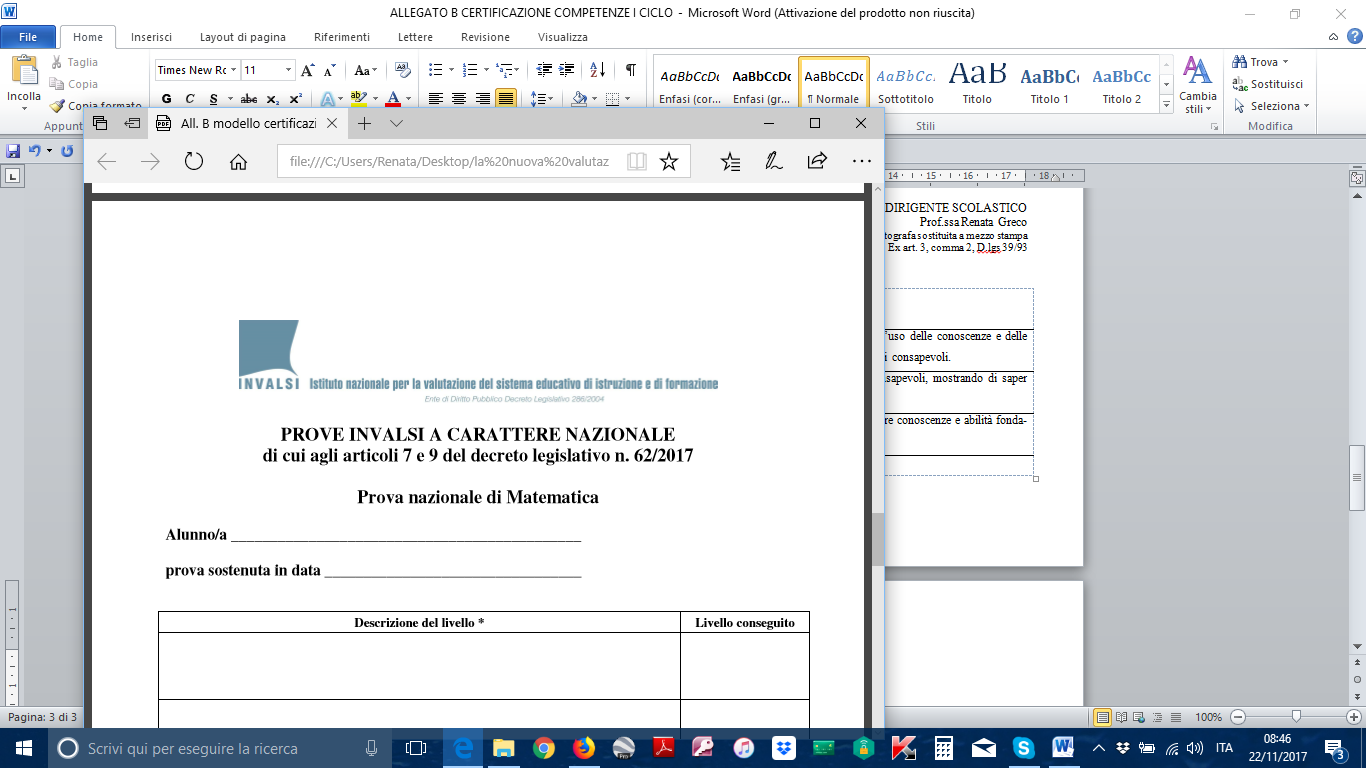 PROVE INVALSI A CARATTERE NAZIONALEdi cui agli articoli 7 e 9 del decreto legislativo n. 62/2017Prova nazionale di ItalianoAlunno/a _________________________________________________________________________ prova sostenuta in data ______________________________________________________________ * Il repertorio degli indicatori per la descrizione dei livelli viene definito annualmente dall’INVALSI.  Il Direttore Generale  …………………………. PROVE INVALSI A CARATTERE NAZIONALEdi cui agli articoli 7 e 9 del decreto legislativo n. 62/2017Prova nazionale di MatematicaAlunno/a _________________________________________________________________________ prova sostenuta in data ______________________________________________________________ * Il repertorio degli indicatori per la descrizione dei livelli viene definito annualmente dall’INVALSI.  Il Direttore Generale  …………………………. Certificazionedelle abilità di comprensione e uso della lingua inglesedi cui agli articoli 7 e 9 del decreto legislativo n. 62/2017Alunno/a _________________________________________________________________________ prova sostenuta in data ______________________________________________________________ *Le abilità attese per la lingua inglese al termine del primo ciclo di istruzione sono riconducibili al livello A2 del Quadro Comune Europeo di Riferimento (QCER) per le lingue del Consiglio d’Europa, come indicato dai traguardi di sviluppo delle competenze delle Indicazioni nazionali per la scuola dell’infanzia e del primo ciclo di istruzione   Il Direttore Generale  …………………………reg. dei certificati …………………..………IC n. 14 SAN FRANCESCO DI PAOLA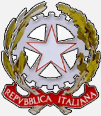 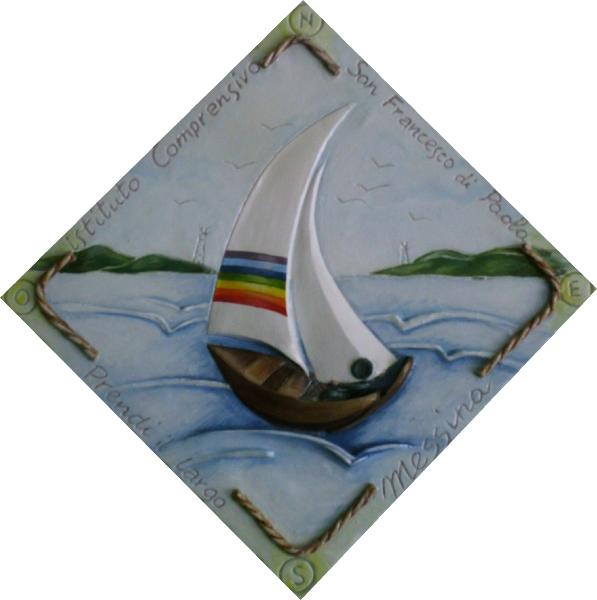 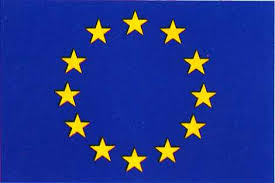 reg. dei certificati …………………..………IC n. 14 SAN FRANCESCO DI PAOLA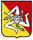 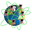 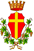 Via Olimpia s.n. – 98168 Messina  090/40868  090/40868Settore infanzia: codice meccanografico MEAA86501QSettore primaria: codice meccanografico MEEE865011Settore secondaria: codice meccanograficoMEMM86501XCodice fiscale: 97062120833 Codice Ministero P.I.: MEIC86500VE-mail: meic86500v@istruzione.it - Pec: meic86500v@pec.istruzione.ithttp://www.icsanfrancescodipaola-me.gov.it  codice univoco UFBIDR                       codice IPA istsc_meic86500vCodice fiscale: 97062120833 Codice Ministero P.I.: MEIC86500VE-mail: meic86500v@istruzione.it - Pec: meic86500v@pec.istruzione.ithttp://www.icsanfrancescodipaola-me.gov.it  codice univoco UFBIDR                       codice IPA istsc_meic86500vCodice fiscale: 97062120833 Codice Ministero P.I.: MEIC86500VE-mail: meic86500v@istruzione.it - Pec: meic86500v@pec.istruzione.ithttp://www.icsanfrancescodipaola-me.gov.it  codice univoco UFBIDR                       codice IPA istsc_meic86500vCompetenze chiave  europee Competenze dal Profilo dello studente  al termine del primo ciclo di istruzione Livello(1)1Comunicazione nella madrelingua o lingua di istruzione.Ha una padronanza della lingua italiana che gli consente di comprendere e produrre enunciati e testi di una certa complessità, di esprimere le proprie idee, di adottare un registro linguistico appropriato alle diverse situazioni.2Comunicazione nelle lingue straniereE’ in grado di esprimersi in lingua inglese a livello elementare (A2 del Quadro Comune Europeo di Riferimento) e, in una seconda lingua europea, di affrontare una comunicazione essenziale in semplici situazioni di vita quotidiana. Utilizza la lingua inglese anche con le tecnologie dell’informazione e della comunicazione.3Competenza matematica e competenze di base in scienza e tecnologiaUtilizza le sue conoscenze matematiche e scientifico-tecnologiche per analizzare dati e fatti della realtà e per verificare l’attendibilità di analisi quantitative proposte da altri. Utilizza il pensiero logico-scientifico per  affrontare problemi e situazioni sulla base di elementi certi. Ha consapevolezza dei limiti delle affermazioni che riguardano questioni complesse.4Competenze digitaliUtilizza con consapevolezza e responsabilità le tecnologie per ricercare, produrre ed elaborare dati e informazioni, per interagire con altre persone, come supporto alla creatività e alla soluzione di problemi.5Imparare ad impararePossiede un patrimonio organico di conoscenze e nozioni di base ed è allo stesso tempo capace di ricercare e di organizzare nuove informazioni. Si impegna in nuovi apprendimenti in modo autonomo.6Competenze sociali e civicheHa cura e rispetto di sé e degli altri come presupposto di uno stile di vita sano e corretto. E’ consapevole della necessità del rispetto di una convivenza civile, pacifica e solidale. Si impegna per portare a compimento il lavoro iniziato, da solo o insieme ad altri.7Spirito di iniziativa*Ha spirito di iniziativa ed è capace di produrre idee e progetti creativi. Si assume le proprie responsabilità, chiede aiuto quando si trova in difficoltà e sa fornire aiuto a chi lo chiede. E’ disposto ad analizzare se stesso e a misurarsi con le novità e gli imprevisti.8Consapevolezza ed espressione culturaleRiconosce ed apprezza le diverse identità, le tradizioni culturali e religiose, in un’ottica di dialogo e di rispetto reciproco.8Consapevolezza ed espressione culturaleSi orienta nello spazio e nel tempo e interpreta i sistemi simbolici e culturali della società.8Consapevolezza ed espressione culturaleIn relazione alle proprie potenzialità e al proprio talento si esprime negli ambiti che gli sono più congeniali: motori, artistici e musicali.9 L’alunno/a ha inoltre mostrato significative competenze nello svolgimento di attività scolastiche e/o extrascolastiche, relativamente a:  ................................................................................................................................................................................................ L’alunno/a ha inoltre mostrato significative competenze nello svolgimento di attività scolastiche e/o extrascolastiche, relativamente a:  ................................................................................................................................................................................................(1) LivelloIndicatori esplicativiA – Avanzato L’alunno/a svolge compiti e risolve problemi complessi, mostrando padronanza nell’uso delle conoscenze e delle abilità; propone e sostiene le proprie opinioni e assume in modo responsabile decisioni consapevoli.B – Intermedio L’alunno/a svolge compiti e risolve problemi in situazioni nuove, compie scelte consapevoli, mostrando di saper utilizzare le conoscenze e le abilità acquisite.C – BaseL’alunno/a svolge compiti semplici anche in situazioni nuove, mostrando di possedere conoscenze e abilità fondamentali e di saper applicare basilari regole e procedure apprese.D – InizialeL’alunno/a, se opportunamente guidato/a, svolge compiti semplici in situazioni note.Descrizione del livello *Livello conseguitoDescrizione del livello *Livello conseguitoASCOLTO *Livello conseguitoLETTURA *Livello conseguito